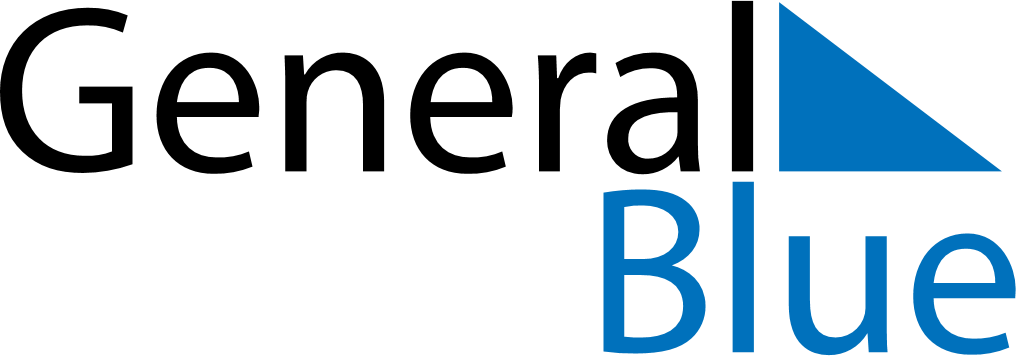 March 2030March 2030March 2030March 2030Cabo VerdeCabo VerdeCabo VerdeMondayTuesdayWednesdayThursdayFridaySaturdaySaturdaySunday1223456789910Shrove TuesdayAsh Wednesday111213141516161718192021222323242526272829303031